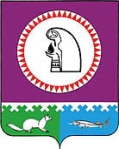 СОВЕТ ДЕПУТАТОВСЕЛЬСКОГО ПОСЕЛЕНИЯ КАРЫМКАРЫОктябрьского районаХанты – Мансийского автономного округа – ЮгрыРЕШЕНИЕп. КарымкарыО налоге на имущество физических лицВ соответствии с Федеральными законами от 06.10.2003 № 131-ФЗ «Об общих принципах организации местного самоуправления в Российской Федерации, главой 32 Налогового кодекса Российской Федерации законом ХМАО-Югры от 17.10.2014 № 81-оз «Об установлении  единой даты начала применения на территории ХМАО-Югры порядка определения налоговой базы по налогу на имущество физических лиц исходя из кадастровой стоимости объектов налогообложения», руководствуясь Уставом сельского поселения Карымкары Совет депутатов сельского поселения Карымкары решил:1. Установить на территории сельского поселения Карымкары налог на имущество физических лиц.2. Установить следующие ставки налога на имущество физических лиц в зависимости от вида объекта налогообложения:         - 0,3% в отношении  жилых домов, частей жилых домов, квартир, частей квартир, комнат; гаражей, машино-мест; единых недвижимых комплексов, в состав которых входит хотя бы один жилой дом, хозяйственных строений или сооружений, площадь каждого из которых не превышает 50 квадратных метров и которые расположены на земельных участках, предоставленных для ведения личного подсобного, дачного хозяйства, огородничества, садоводства или индивидуального жилищного строительства;- 2% в отношении объектов налогообложения, включенных в перечень, определяемый в соответствии с пунктом 7 статьи 378.2 Налогового кодекса РФ, в отношении объектов налогообложения, предусмотренных абзацем вторым пункта 10 статьи 378.2 Налогового кодекса РФ, а также в отношении объектов налогообложения, кадастровая стоимость каждого из которых превышает 300 миллионов рублей;- 0,5% в отношении прочих объектов налогообложения.               3. Признать утратившим силу решения Совета депутатов  сельского поселения Карымкары:Решение Совета депутатов сельского поселения Карымкары от 06.11.2014 № 52 « О налоге на имущество физических лиц».Решение Совета депутатов сельского поселения Карымкары от 12.09.2017 № 200 « О внесении изменений в решение Совета депутатов сельского поселения Карымкары  от 06.11.2014 № 52 «О налоге на имущество физических лиц».Решение Совета депутатов сельского поселения Карымкары от 03.11.2017 № 205 «О внесении изменений в решение Совета депутатов сельского поселения Карымкары  от 06.11.2014 № 52 «О налоге на имущество физических лиц».Решение Совета депутатов сельского поселения Карымкары от 23.10.2018 № 9 «О внесении изменений в решение Совета депутатов сельского поселения Карымкары  от 06.11.2014 № 52 «О налоге на имущество физических лиц».Решение Совета депутатов сельского поселения Карымкары от 25.12.2018 № 21 «О внесении изменений в решение Совета депутатов сельского поселения Карымкары  от 06.11.2014 № 52 «О налоге на имущество физических лиц».Решение Совета депутатов сельского поселения Карымкары от 25.12.2018 № 21 «О внесении изменений в решение Совета депутатов сельского поселения Карымкары  от 06.11.2014 № 52 «О налоге на имущество физических лиц».Решение Совета депутатов сельского поселения Карымкары от 13.02.2019 № 30 «О внесении изменений в решение Совета депутатов сельского поселения Карымкары  от 06.11.2014 № 52 «О налоге на имущество физических лиц».      4. Опубликовать решение в официальном сетевом издании «Официальный сайт Октябрьского района» (www.oktregion.ru) и разместить на официальном сайте органов местного самоуправления муниципального образования сельское поселение Карымкары (www.adm-kar.ru) в информационно –телекоммуникационной сети «Интернет».        5. Настоящее решение вступает в силу с 1 января 2024 года, но не ранее чем по истечении одного месяца со дня его официального опубликования и не ранее 1-го числа очередного налогового периода по соответствующему налогу.       6. Контроль за выполнением решения оставляю за собой.Главасельского поселения Карымкары                                                    Ф.Н. Семёнов«18»января2024г.№36